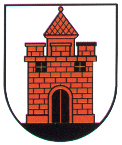 PANEVĖŽIO ALFONSO LIPNIŪNO PROGIMNAZIJOSDIREKTORIUSĮSAKYMASDĖL   PATYČIŲ PREVENCIJOS IR INTERVENCIJOS VYKDYMO TVARKOS APRAŠO PATVIRTIMO 2017 m. kovo 8 d. Nr.VĮ-57PanevėžysSiekdama užtikrinti sveiką, psichologiškai, dvasiškai ir fiziškai saugią, užkertančią kelią smurto, prievartos apraiškoms aplinką,t v i r t i n u  Patyčių prevencijos ir intervencijos vykdymo tvarkos aprašą (pridedama).Direktorė                                                                                                             Vilma PetrulevičienėPATVIRTINTAPanevėžio Alfonso Lipniūno progimnazijosdirektoriaus 2017 m. kovo 8 d. Nr. VĮ-57PANEVĖŽIO ALFONSO LIPNIŪNO PROGIMNAZIJOSPATYČIŲ PREVENCIJOS IR INTERVENCIJOS VYKDYMO TVARKOS APRAŠASI. BENDROSIOS NUOSTATOS1. Patyčių prevencijos ir intervencijos vykdymo Panevėžio Alfonso Lipniūno progimnazijoje tvarkos aprašo (toliau – Aprašas) paskirtis – padėti progimnazijos bendruomenei užtikrinti sveiką, psichologiškai, dvasiškai ir fiziškai saugią, užkertančią kelią smurto, prievartos apraiškoms aplinką.2. Aprašas nustato patyčių stebėsenos, prevencijos ir intervencijos vykdymą progimnazijoje individualiu mokinio, darbuotojo, klasės, progimnazijos, šeimos lygmeniu.3. Apraše vartojamos sąvokos: Patyčios – tai psichologinę ar fizinę jėgos persvarą turinčio asmens ar asmenų grupės tyčiniai, pasikartojantys veiksmai, siekiant pažeminti, įžeisti, įskaudinti ar kaip kitaip sukelti psichologinę ar fizinę žalą kitam asmeniui.Patyčių prevencija – veikla, skirta patyčių rizikai mažinti, imantis progimnazijos bendruomenės narių (vaikų, administracijos atstovų, pedagogų, švietimo pagalbos specialistų, kitų darbuotojų, tėvų (globėjų, rūpintojų) švietimo,  informavimo ir kitų priemonių.Patyčių intervencija – visuma priemonių, taikomų visiems patyčių dalyviams (patiriantiems, besityčiojantiems, stebėtojams), esant poreikiui, įtraukiant jų tėvus (globėjus, rūpintojus). Tiesioginės (atvirai puolant ir / ar užgauliojant) ir / ar netiesioginės (skaudinant be tiesioginės agresijos) patyčios:žodinės patyčios: pravardžiavimas, grasinimas, ujimas, užgauliojimas, užkabinėjimas, erzinimas, žeminimas ir kt.; fizinės patyčios: mušimas, spardymas, spaudimas, dusinimas, užkabinėjimas, turtinė žala ir kt.;socialinės patyčios: socialinė izoliacija arba tyčinė atskirtis, gandų skleidimas ir kt.;elektroninės patyčios: skaudinančių ir gąsdinančių asmeninių tekstinių žinučių ir / ar paveikslėlių siuntinėjimas, viešų gandų skleidimas, asmeninių duomenų ir komentarų skelbimas, tapatybės pasisavinimas, siekiant sugriauti gerą vardą arba santykius, pažeminti ir kt.Patyčias patiriantis vaikas – mokinys, iš kurio yra tyčiojamasi.Besityčiojantysis / skriaudėjas – vaikas ar suaugęs, inicijuojantis patyčias ir / ar prisidedantis prie jų.Patyčias patiriantis suaugęs – administracijos atstovas, pedagogas, švietimo pagalbos specialistas ar kitas darbuotojas, iš kurio tyčiojasi mokinys (-iai).Patyčių stebėtojas – vaikas, matantis ar žinantis apie patyčias.Patyčių prevencijos ir intervencijos stebėsena – patyčių situacijos progimnazijoje stebėjimas, renkant, analizuojant faktus ir informaciją, svarbią šio reiškinio geresniam pažinimui bei valdymui, reiškinio tolimesnės raidos ir galimo poveikio prognozavimas.4. Aprašas parengtas vadovaujantis Jungtinių Tautų vaiko teisių konvencija, Lietuvos Respublikos švietimo įstatymu, Lietuvos Respublikos vaiko minimalios ir vidutinės priežiūros įstatymu, Lietuvos Respublikos Vaiko teisių apsaugos pagrindų įstatymu, Lietuvos Respublikos vietos savivaldos įstatymu, kitais įstatymus įgyvendinančiais teisės aktais. II. PATYČIŲ STEBĖSENA IR PREVENCIJA PROGIMNAZIJOJE5. Patyčių prevencija ir intervencija yra svarbi progimnazijos veiklos dalis, kurios planavimu, organizavimu ir stebėsena rūpinasi progimnazijos direktorius, direktoriaus pavaduotojas ugdymui, Vaiko gerovės komisijos nariai, klasių vadovai,  o jos vykdyme dalyvauja visa progimnazijos bendruomenė.6. Patyčių prevencijos ir intervencijos vykdymo tvarkos įgyvendinimą koordinuoja progimnazijos socialinis pedagogas. 7. Socialinis pedagogas kasmet:7.1. inicijuoja ir koordinuoja anoniminės vaikų apklausos vykdymą ir apibendrina jos rezultatus;7.2. iš klasių vadovų surenka apibendrintus duomenis dėl progimnazijoje fiksuotų pranešimų apie patyčias ir atlieka jų analizę; 7.3. remdamasis apklausos ir pranešimų apie patyčias analizės duomenimis, rengia patyčių prevencijos ir intervencijos priemonių planą (1 priedas);7.4. aptaria turimą informaciją, svarsto prevencijos ir intervencijos priemonių taikymo plano turinį Vaiko gerovės komisijos posėdyje;7.5. kartu su Vaiko gerovės komisija teikia siūlymus progimnazijos direktoriui dėl patyčių prevencijos ir intervencijos priemonių įgyvendinimo, darbuotojų kvalifikacijos tobulinimo patyčių prevencijos ar intervencijos srityje ir kitais klausimais, teikia siūlymus progimnazijos direktoriui dėl  Aprašo tobulinimo;7.7. atlieka kitus Apraše numatytus veiksmus. 8. Klasės vadovai kasmet išanalizuoja ir apibendrina turimus pranešimus apie patyčias, informuoja socialinį pedagogą apie prevencijos, intervencijos taikomų priemonių rezultatus klasėje, teikia kitą su patyčiomis susijusią svarbią informaciją.III. PATYČIŲ INTERVENCIJA PROGIMNAZIJOJE9. Visais įtariamų ir realių patyčių atvejais kiekvienas progimnazijos administracijos atstovas, pedagogas ar švietimo pagalbos specialistas,  kitas darbuotojas reaguoja: 9.1. įsikišdamas įtaręs ir / ar pastebėjęs patyčias  ir nutraukdamas bet kokius tokį įtarimą keliančius veiksmus;9.2. primindamas vaikui, kuris tyčiojasi, progimnazijos nuostatas ir elgesio taisykles;9.3. jei vaikui reikia pagalbos, kreipdamasis į pagalbą galinčius suteikti asmenis (tėvus (globėjus, rūpintojus) ar progimnazijos darbuotojus) ar institucijas (pvz., policija, greitoji pagalba);9.4. informuodamas klasės vadovą ir / ar socialinį pedagogą apie įtariamas ir / ar įvykusias patyčias;9.5. tiesiogiai informuodamas socialinį pedagogą apie įtariamas ir / ar įvykusias patyčias (ar elektronines patyčias), pateikdamas užpildytą Pranešimo apie patyčias formą (2 priedas).10. Klasės vadovas, gavęs informaciją apie įtariamas ir / ar įvykusias patyčias:10.1. išsiaiškina situaciją, nustato, ar tai patyčių atvejis;10.2. organizuoja individualius pokalbius su patyčių dalyviais, informuoja tėvus (globėjus, rūpintojus), esant poreikiui, kviečia juos dalyvauti pokalbiuose;10.3. vykdo tolesnę patyčių situacijos stebėseną;10.4. užpildo Pranešimo apie patyčias formą (2 priedas) ir ją perduoda socialiniam pedagogui.11. Užpildytą formą priėmęs socialinis pedagogas:      11.1. registruoja Patyčių registracijos žurnale;11.2. nesibaigus patyčių situacijai, imasi spręsti patyčių atvejį; 11.3. esant sudėtingesnei situacijai, inicijuoja Vaiko gerovės komisijos posėdį.12. Vaiko gerovės komisija, įvertinusi turimą informaciją:12.1. numato veiksmų planą (individualūs pokalbiai su skriaudėju, skriaudžiamuoju, stebėtojais, jų tėvais (globėjais, rūpintojais, klase ar kt. priemonės), supažindina su jo nevykdymo pasekmėmis skriaudėją ir jo tėvus (globėjus, rūpintojus); 12.2. esant poreikiui, koreguoja veiksmų planą; 12.3. informuoja progimnazijos direktorių apie esamą situaciją;12.4. vykdo plane numatytas veiklas, stebi, analizuoja, organizuoja pakartotinius susitikimus situacijos įvertinimui.13. Progimnazijos bendruomenės narys, įtaręs patyčias ar liudijęs patyčių atvejį, gavęs apie jas pranešimą, kreipiasi į mokinio, patyrusio patyčias, klasės vadovą, kuris imasi veiksmų, numatytų Apraše.14. Socialinis pedagogas, gavęs informaciją apie įtariamas ir / ar įvykusias patyčias:14.1. išsiaiškina situaciją, nustato, ar tai patyčių atvejis;14.2. organizuoja individualius pokalbius su patyčių dalyviais, informuoja tėvus (globėjus, rūpintojus), esant poreikiui, kviečia juos dalyvauti pokalbiuose;14.3. užpildo pranešimo apie patyčias formą (2 priedas).15. Asmuo, pastebėjęs ir / ar įtaręs vaiką, pasityčiojusį iš administracijos atstovo, pedagogo, švietimo pagalbos specialisto ar kito darbuotojo, informuoja progimnazijos direktorių, kuris imasi Apraše  ar kituose progimnazijos dokumentuose numatytų veiksmų.16. Asmuo pastebėjęs ir / ar įtaręs administracijos atstovą, pedagogą, švietimo pagalbos specialistą ar techninį darbuotoją, pasityčiojusį iš vaiko, informuoją progimnazijos direktorių, kuris imasi Apraše  ar kituose progimnazijos dokumentuose numatytų veiksmų.17. Progimnazijos direktorius, sužinojęs apie progimnazijos darbuotojo patiriamas patyčias arba progimnazijos darbuotojo tyčiojimąsi, nedelsdamas imasi priemonių. 18. Kitiems patyčių dalyviams pagal individualius poreikius progimnazijoje teikiama švietimo pagalbos specialistų ar pedagogų pagalba.IV. BAIGIAMOSIOS NUOSTATOS21. Visi dokumentai, esantys vaiko asmens byloje, ir duomenys, susiję su vaiku ir jo asmeniniu gyvenimu, yra konfidencialūs ir naudojami tik tiek, kiek būtina atsakingiems fiziniams ar juridiniams asmenims atlikti pavestas funkcijas, vaiko teisių ir teisėtų interesų užtikrinimui.___________________________________Patyčių prevencijos ir intervencijos vykdymo tvarkos aprašo1 priedasPANEVĖŽIO ALFONSO LIPNIŪNO PROGIMNAZIJOSREAGAVIMO Į PATYČIAS IR PAGALBOS JOMS ĮVYKUS PLANASPatyčių prevencijos ir intervencijos vykdymo tvarkos aprašo2 priedasPANEVĖŽIO ALFONSO LIPNIŪNO PROGIMNAZIJAPRANEŠIMO APIE PATYČIAS FORMA______________Pranešimo dataBendrieji duomenys:Duomenys apie patyčių dalyvius:Išsamesnė informacija apie įvykį:Progimnazijos pedagogo ar kito darbuotojo elgesys šioje patyčių situacijoje:Veiksmų planas po įvykio su:Kam pranešta apie patyčias:Kas pranešė apie patyčias:Kada įvyko patyčios (data, val.):Kur įvyko patyčios:Kokia patyčių forma naudota ar įtariama, kad buvo naudota:Kokia patyčių forma naudota ar įtariama, kad buvo naudota:Fizinės: vaiko užgauliojimas veiksmais (pargriovimas, įspyrimas, kumštelėjimas, spjaudymas, daiktų atiminėjimas ar gadinimas, plaukų pešiojimas ir pan.);Socialinės: įvairūs gąsdinantys, bauginantys gestai, ignoravimas, siekiant parodyti, kad vaikas yra nepageidaujamas ar atstumiamas;Elektroninės: patyčios, vykstančios elektroninėje erdvėje: socialiniuose tinkluose, kitose vietose internete, naudojant mobiliuosius telefonus (nemalonių žinučių arba elektroninių laiškų rašinėjimas, skaudinantis bendravimas pokalbių kambariuose, vaiko asmeninio gyvenimo detalių viešinimas, tapatybės pasisavinimas ir pan.).Kiti pastebėjimai  (įrašyti)_________________________________________________________________ .Fizinės: vaiko užgauliojimas veiksmais (pargriovimas, įspyrimas, kumštelėjimas, spjaudymas, daiktų atiminėjimas ar gadinimas, plaukų pešiojimas ir pan.);Socialinės: įvairūs gąsdinantys, bauginantys gestai, ignoravimas, siekiant parodyti, kad vaikas yra nepageidaujamas ar atstumiamas;Elektroninės: patyčios, vykstančios elektroninėje erdvėje: socialiniuose tinkluose, kitose vietose internete, naudojant mobiliuosius telefonus (nemalonių žinučių arba elektroninių laiškų rašinėjimas, skaudinantis bendravimas pokalbių kambariuose, vaiko asmeninio gyvenimo detalių viešinimas, tapatybės pasisavinimas ir pan.).Kiti pastebėjimai  (įrašyti)_________________________________________________________________ .Ar yra žinomas tokio elgesio pasikartojimas:Vaiko, patyrusio patyčias, vardas, pavardė, amžius, klasė:Vaiko/-ų, kuris tyčiojosi, vardas, pavardė, amžius, klasė:Vaiko/-ų, stebėjusio(-ų) patyčias, vardas, pavardė, amžius, klasė:Vaiku, patyrusiu patyčias:Vaiku, kuris tyčiojosi:Stebėtojais:Patyčių dalyvių tėvais (globėjais, rūpintojais):Kitais progimnazijos  darbuotojais:Kita (įrašyti):